Значение сюжетно-ролевой игры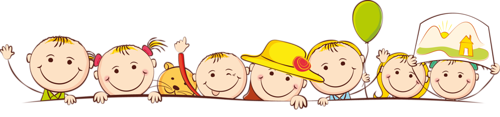 в дошкольном возрастеНевозможно  представить себе развитие ребенка без игры, сюжетно-ролевые же игры являются основным видом деятельности дошкольника. Они позволяют ребенку в воображаемой ситуации осуществлять любые привлекающие его ролевые действия, функции,  включаться в разнообразные события. Сюжетно-ролевая игра – это изначальное, сознательное взаимодействие маленького человека с миром, при котором ребенок исполняет главенствующую роль субъекта творца, это способ его самореализации и самовыражения. В ней ребенок таков, каким ему хочется быть,  в игре ребенок там, где ему хочется быть, он  - участник интересных и привлекательных событий.Игра – самоценная деятельность для дошкольника, обеспечивающая ему ощущение свободы, подвластности вещей, действий, отношений, позволяющая наиболее полно реализовать себя «здесь и теперь», достичь состояния эмоционального комфорта, стать причастным к детскому творчеству, построенному на свободном общении равных.Через сюжетно-ролевую игру ребенок овладеваетдуховными ценностями, усваивает предшествующий социальный опыт. В ней ребенок получает навыки коллективного мышления. Сюжетно-ролевая игра – наиболее доступный для детей вид деятельности, способ переработки полученных из окружающего мира впечатлений, знаний, т.к. здесь ярко проявляются особенности мышления и воображения ребенка, его эмоциональность, активность, развивающаяся потребность в общении.Особенно актуален вопрос проблемы сюжетно-ролевой игры, ее организации  в семье. Педагоги и психологи отмечают, что игровая деятельность претерпевает существенные изменения: занимает все меньше времени в жизнедеятельности дошкольника,   вытесняется другими видами деятельности – просмотром ТВ, компьютерными играми, подготовкой к школе и др., что отражается на общем развитии дошкольника, его общении со взрослыми и сверстниками.Основой сюжетно-ролевой игры является мнимая или воображаемая ситуация, которая заключается в том, что ребенок берет на себя роль взрослого и выполняет ее в созданной им самим игровой обстановке.В сюжетно-ролевой игре формируются все стороны личности ребенка, происходят значительные изменения в его психике, подготавливающие переход  к новой более высокой стадии развитии. Этим объясняются огромные воспитательные возможности игры, которую психологи считают ведущей деятельностью дошкольника.Л.С. Выготский подчеркивал неповторимую специфику дошкольной игры. Она заключается в том, что свобода и самостоятельность играющих, сочетается со строгим, безоговорочным подчинением правилам игры. Такое добровольное подчинение правилам происходит в том случае, когда они не навязываются извне, а вытекают из содержания игры, ее задач, когда их выполнение составляет главную ее прелесть.Основное условие для развития сюжетно-ролевой игры - это совместные игры взрослого и ребенка.Пусть девизом всех взрослых в дошкольномдетстве малышей, станут слова:«Играй малыш! Расти в игре! Я помогу играть тебе!»ИГРАЕМ В ЖИЗНЬ:1. ДЕТСКИЙ САД
 Что нужно: фигурки на роль детей, родителей, воспитателя, нянечки, музыкального руководителя, учителя физкультуры. 
 Что делать: проиграть традиционный день в саду. Родители приводят детей в группу, дети снимают верхнюю одежду и переобуваются, прощаются с родителями. Затем малыши идут на зарядку, завтракают, воспитатель проводит с ними занятия и организует игры. После второго завтрака все идут на прогулку. И далее игра идет по установленному режиму дня: обед, тихий час, полдник, игры, вечерняя прогулка и встреча родителей. 

 Почему это здорово: игра способствует адаптации ребенка к детскому саду, дает представление о режиме дня. Для детей, которые уже привыкли к садику, это возможность рассказать родителям, что происходит, пока вы не видитесь. Именно в игре вы услышите, как разговаривают воспитатели, как общаются между собой дети, какие возникают сложные ситуации и поможете решить эти проблемы в игровой форме. 

2. ГОСТИ
 Что нужно: набор посуды и столовых приборов, продукты, игрушки-гости. 
 Что делать: ребенок по телефону приглашает гостей на обед, назначает время и приступает к приготовлению первого, второго и десерта. Красиво сервирует стол, рассаживает гостей, поддерживает беседу, меняет блюда. Гости, пообедав, благодарят хозяина за вкусную еду и прощаются. 

 Почему это здорово: дети учатся гостеприимству, сервировке стола и дружелюбному отношению к другим людям. 

3. МАГАЗИН
 Что нужно: витрина (строится из кубиков или лего-деталей), продукты (набор пластиковых муляжей, продукты, вырезанные из цветной бумаги или слепленные из пластилина), фигурки кассира, грузчиков, продавцов, покупателей, бумажные деньги, ценники. 
 Что делать: грузчик выгружает товар, привезенный в магазин. Продавец аккуратно раскладывает товар на витрине и расставляет ценники. Покупатель приходит в магазин, выбирает продукты, складывает их в тележку, выгружает продукты на ленту. Кассир считывает штрих-код, называет сумму покупок, берет деньги у покупателя, выдает ему сдачу и чек. 

 Почему это здорово: дети учатся считать, вести себя в общественном месте и разбираться в процессе покупки. 

4. ВРАЧ
 Что нужно: игрушки-пациенты, фонендоскоп, градусник, флаконы от лекарств, шприц без иглы, бинт, карточки пациентов, любые безопасные предметы, которые могут выполнять роль заместителей больничного инвентаря. 
 Что делать: открывается лесная больница, образовывается очередь из плюшевых зверей к доктору. Врач выслушивает жалобы, задает вопросы, смотрит горло, слушает больного фонендоскопом, проводит лечение или выписывает рецепт. 

 Почему это здорово: дети узнают о профессии врача, а чем больше знаний – тем меньше страха перед походом в поликлинику. Также они учатся быть отзывчивыми, заботиться о том, кто плохо себя чувству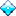 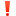 